Please check areas where you can help:Please complete this form and email it to info@southmusicboosters.org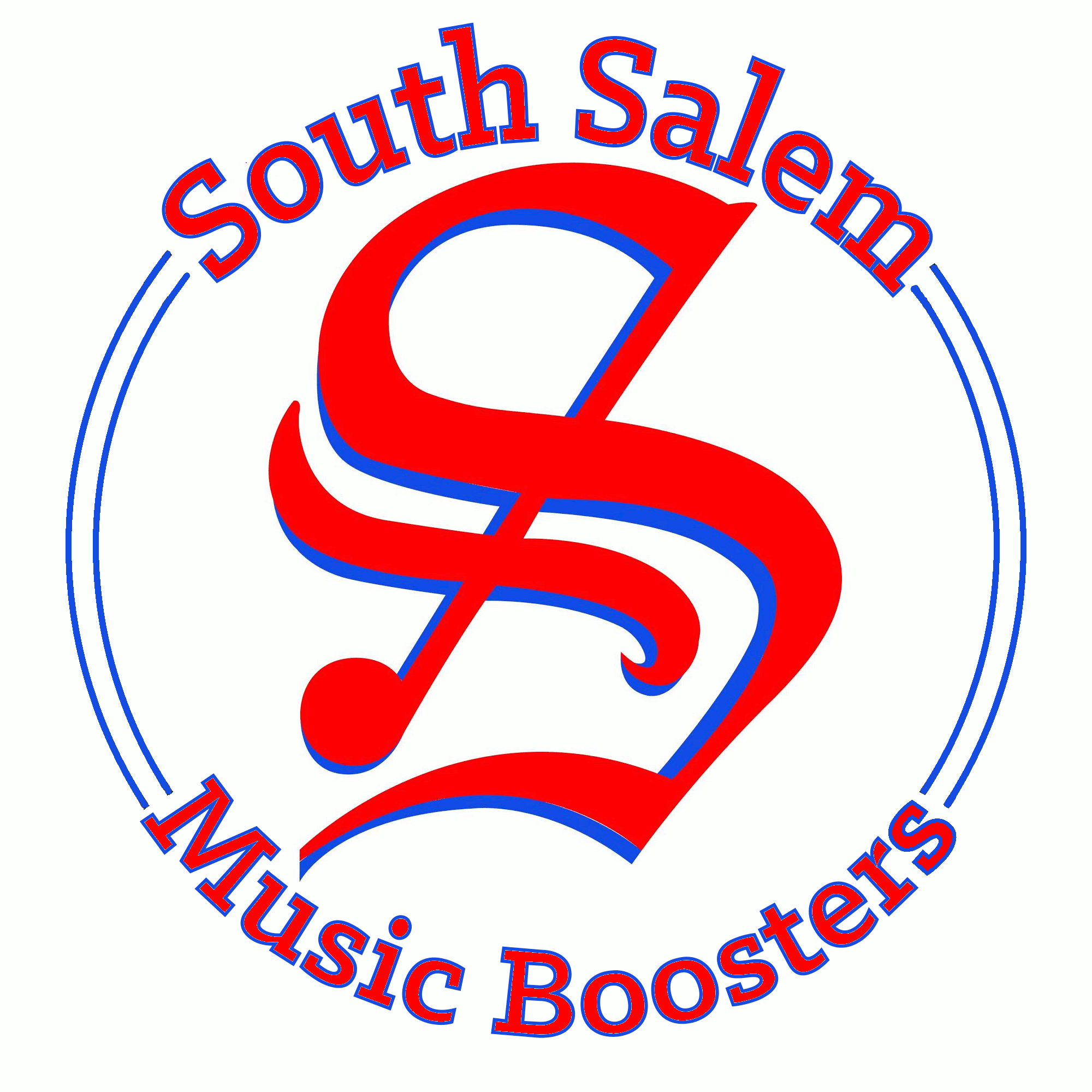 South Salem High Music Boosters Parent Volunteer Information FormParent Name:Email:Contact Phone:Student Name:Student Grade:Student Music Participation: Student Music Participation:  Band Choir  OrchestraAll Programs:  Music Day (Sept) Flower Basket Sales (May) Pie Sales (Oct/Nov) Art Fair Parking (July) Wreath Sales (Nov) Concert Tickets Other:                           Band: Marching Band Uniforms Chaperone Band Camp Helper Other:                         Choir: Robe Helper Other:                          ChaperoneOrchestra: Chaperone Other:                        